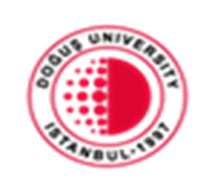 INTERNSHIP RECORD BOOKGENERAL INFORMATION GENERAL INFORMATION GENERAL INFORMATION Student NumberStudent Name and SurnamePHOTOBirth Place and DateInstitution of InternshipStart Date     . . / . . / 20.     . . / . . / 20.Scheduled Duration of Day. . .  / days. . .  / daysEnd Date. . / . . / 20. . / . . / 20Number of days counted for internship. . .  / days. . .  / daysEND CONFIRMATION END CONFIRMATION END CONFIRMATION .  .  .  .  .  .  .  .  .  .  .  .  .  .  .  .RESPONSIBLE INSTRUCTOR..  .  .  .  .  .  .  .  .  .  .  .  .  .  .  .TRAINER.  .  .  .  .  .  .  .  .  .  .  .  .  .  .  .TRAINER